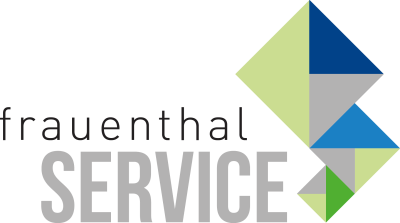 PRESSEINFORMATIONWien, im April 2021 PASSION Duschbadewanne
praktische 2in1 KombinationMit der neuen PASSION Duschbadewanne stellt sich die Frage, ob man lieber duscht oder badet nicht mehr. Duschen, wenn es schnell gehen soll. Baden, wenn Zeit zur Entspannung ist. Das perfekte Duo für kleine Bäder.Die selbstschließende Tür bietet einen bequemen Einstieg und ist absolut dicht. Ein optimal ausgeformter Komfortbereich garantiert ausreichend Platz zum Duschen. Das verschiebbare Ablageelement ist Abstellfläche und Sitz zugleich, der ein komfortables und sicheres Duschvergnügen ermöglicht. Die Wanne ist nicht nur ein echter Hingucker, sondern auch sehr bequem. Die Duschwand kann platzsparend an die Wand gefaltet werden, der Kopf ruht entspannt am Nackenkissen. Die PASSION Duschbadewanne gibt es mit Acrylschürze und einer verfliesbaren Verkleidung. PASSION - das Exklusiv-Sortiment der Frauenthal Handel Gruppe - gibt es nur bei SHT, ÖAG, Kontinentale und in den ISZ Märkten. PASSION-Bäder finden Sie in den Bad & Energie Schauräumen.www.frauenthal-service.at
Frauenthal Handel Gruppe / SHT / ÖAG / Kontinentale / Elektromaterial.at
Constantin Otto Wollenhaupt, M.A.
Bereichsleiter Marketing & Markensprecher ALVA, Frauenthal Handel Gruppe
M: +43 664 88526420
Constantin.WOLLENHAUPT@fts.atMag. Nina Schön
Marketing, Frauenthal Service AG
T: +43 5 07 80 2281
nina.SCHOEN@fts.at